Задания с 27 по 30 апреля. Четвертая неделя.Русский язык.Параграф 71.  Упр 431, 432 https://www.youtube.com/watch?v=EsiPEkRChPwПовторяем правописание Не с разными частями речи.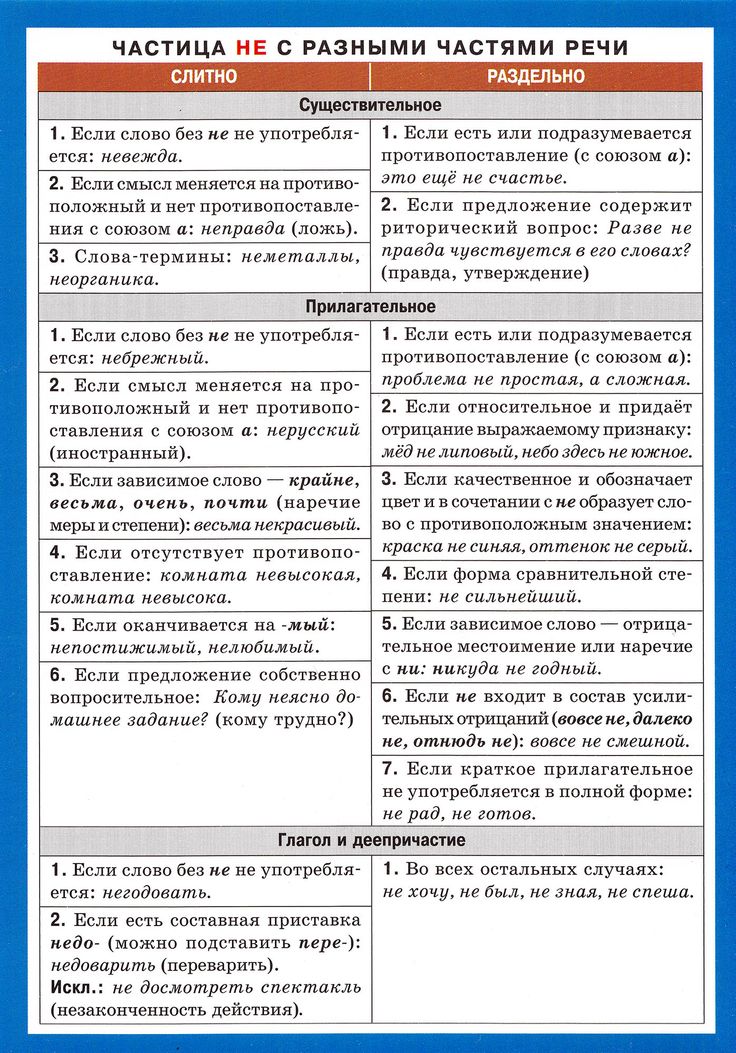 Выполняем упражнения  441, 442.Параграф 72. Учим правила.В качестве домашнего задания выполняем упр. 436, 439.Литература.Читаем текст Ю. Казакова «Тихое утро».Смотрим видео: 42 Ю П Казаков «Тихое утро»https://yandex.ru/video/search?text=%D1%8E%20%D0%BA%D0%B0%D0%B7%D0%B0%D0%BA%D0%BE%D0%B2%20%D1%82%D0%B8%D1%85%D0%BE%D0%B5%20%D1%83%D1%82%D1%80%D0%BE.&path=wizard&parent-reqid=1587589641011449-1228541861136078682400121-production-app-host-man-web-yp-152&filmId=1857151669844086962На эл.почту отправляем упр. 436, 439 . По литературе письменного задания нет. 